November 6, 2019Journal Entry #25ART THINK: What do you need to do to finish Sustained Investigation #2?ANNOUNCEMENTS/REMINDERS:Sustain Investigation #2 is due November 12thDiscuss objectives for the day or what we will try to get done: (no need to write down)Finish #2 Sustained Investigation and begin #3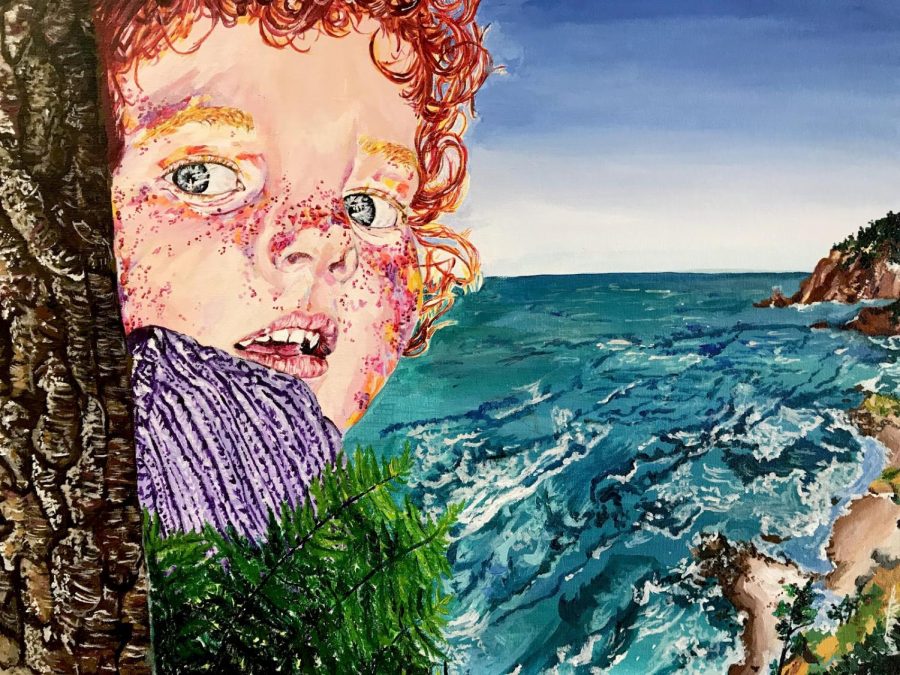 